МУНИЦИПАЛЬНОЕ БЮДЖЕТНОЕ  ДОШКОЛЬНОЕ ОБРАЗОВАТЕЛЬНОЕ УЧРЕЖДЕНИЕДЕТСКИЙ САД «АЛЕНУШКА» ОБЩЕРАЗВИВАЮЩЕГО ВИДА         629640 ЯНАО с.Мужи Шурышкарского р-на ул.Советская 21  Телефон/факс 8(34994) 21-4-71 E-mail: doualenushka@mail.ru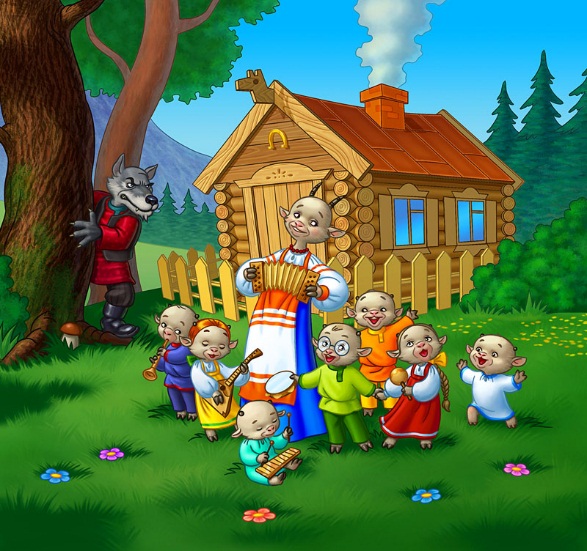 Воспитатели:Конева Н.Я. Баженова Т.А.с.Мужи  2019 г.Проект «Удивительный мир сказок». 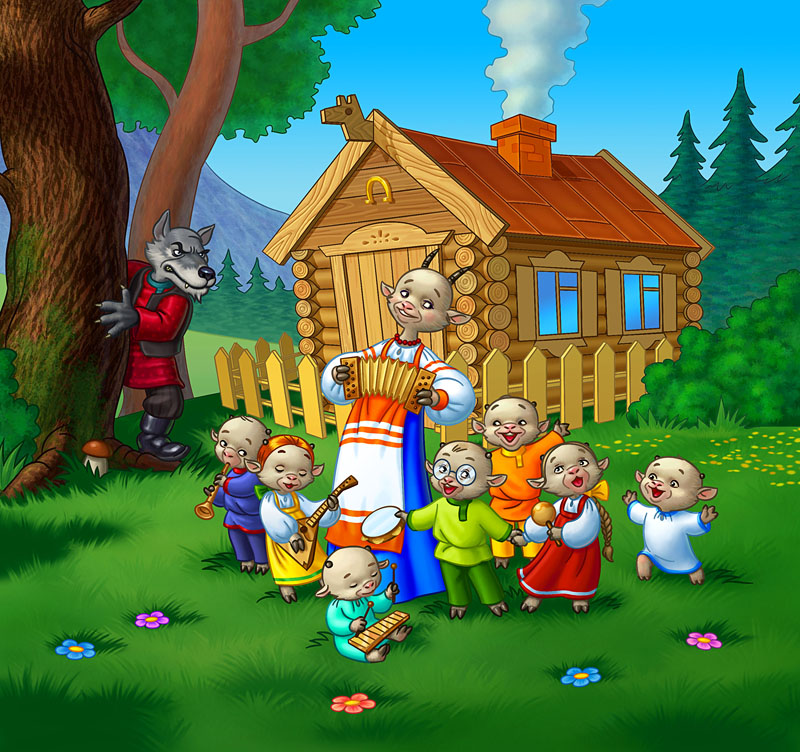  Проект долгосрочный-творческий.Участники проекта: -дети старшей группы;-воспитатели;- родители.Актуальность:           В педагогической практике большое распространение получили – мнемотаблицы, как средство развития речи у детей. Известно, что на сегодняшний день – образная, богатая синонимами, дополнениями и описаниями речь у детей дошкольного возраста, явление очень редкое, поэтому решение проблем речи во всем ее видовом разнообразии является актуальной темой.Проблема: У детей не сформированы умения рассказывать сказки по мнемотаблицам.Цель: Научить детей рассказывать сказки, используя наглядные средства обучения (моделирование)Задачи:формировать у детей с помощью графической аналогии, заместителей, умение понимать и рассказывать сказки по                 мнемотаблицам.закреплять правильное произношение звуков у детей в процессе рассказывания сказок.развивать у детей познавательную активность, сообразительность, наблюдательность, развивать психические            процессы: мышление, внимание, память.Предполагаемый результат: На уровне ребенка: приобщение детей к русским народным сказкам, произведениям зарубежных писателей, пополнять и активизировать словарь, совершенствовать интонационные средства выражения, логическое мышление, мелкую моторику рук.На уровне  педагогической деятельности: повышение  компетентности в области проектирования и моделирования.На уровне семьи: повышать знания родителей в вопросах развития речи детей.Срок реализации: сентябрь 2019г. –май 2020 г.Место реализации: с.Мужи  МБДОУ «Аленушка»Основные направления реализации проекта:Подготовительный этап (сентябрь- ноябрь 2019 г.)Подборка методической и художественной литературы.Беседы с детьми: «Мы рассказываем сказки», «Как сочиняют сказки», «Как складывается сказка».Беседа с родителями: «Как легко научить ребенка рассказывать сказки».Консультация для родителей: « Удивительный мир сказок».Обобщающий этап (декабрь 2019 г. – апрель 2020 г.)Оформление театрального уголка.Разработка цикл занятий по рассказыванию сказок с помощью мнемотаблиц.Изготовление масок, атрибутов для обыгрывания сказок.Конкурс для родителей: «Лучшая кукла для театрального уголка» (из бросового и подручного материала).Создание картотеки сказок для развития эмоциональной сферы (с использованием логокуба).Участие в конкурсе театральных уголков в МБДОУ.Участие в МБДОУ учителя-логопеда : «Инновационные методы развития связной речи».Игры - драматизации: « Гуси-лебеди», «Теремок», «Бычок-смоляной бочок» и др.Показ занятия для педагогов МБОУ по мнемотаблицам: «Теремок».Выпуск буклета «Как научиться рассказывать сказки по мнемотаблицам».Презентация – май 2020г.Участие на уровне ДОУ в семинаре «Интерактивные формы развития связной речи» Результат: Речь детей становится  связной, выразительной, расширяется  словарный запас.Дети умеют рассказывать сказки с помощью моделирования.Информационные источники:1.Полянская Т. Б. Использование метода мнемотехники в обучении расска­зыванию детей дошкольного возраста: Учебно-методическое пособие. - СПб.: ООО «ИЗДАТЕЛЬСТВО «ДЕТСТВО - ПРЕСС», 2009. - 64 с.2.Методика Т. В. Большовой.3.Интернет-ресурсы.4.Русские народные сказки. 